Utilisation des fonctions				Activité TICE					2ndeBac ProSituation 1 : l’alcoolémieIl est 23h. Deux amis Pierre et Quentin sont dans une soirée et ont bu ensemble quelques verres d’alcool. Pierre est à jeun et Quentin a mangé en même temps qu’il buvait. Ils ont absorbé la même quantité d’alcool (et ont tous les deux une masse de 70 kg) à 21h. 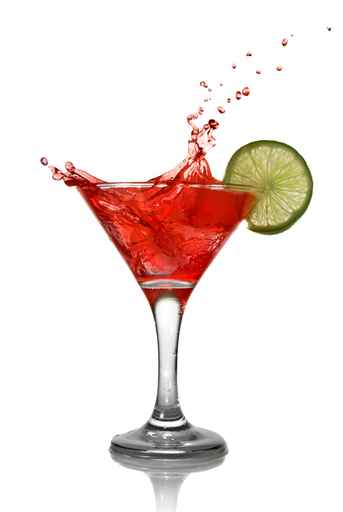 Pierre dit : « Ce soir c’est moi qui te ramène en voiture chez toi à minuit ! »Quentin lui répond : «  Surement pas, c’est moi qui conduit, toi tu as trop bu ! »	Qui peut conduire ce soir en toute sécurité et sans enfreindre la loi ?  Rappel : En France, il est interdit de conduire avec une alcoolémie supérieure à 0,5 g d’alcool par litre de sang1. Proposer une hypothèse :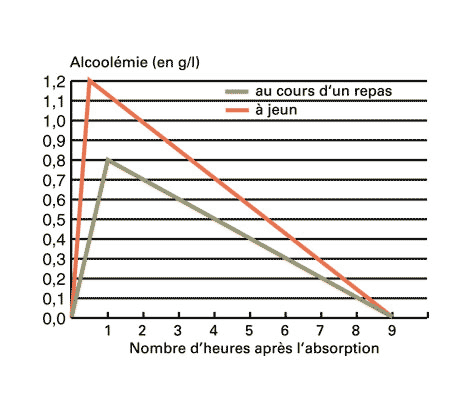 2. Exploitation d’un graphique donnant l’évolution de l’alcoolémie en fonction du temps : Ouvrir le fichier « alcoolemie 2courbes.ggb » Tracé du seuil d’alcoolémie autorisé :Comment représenter graphiquement le seuil d’alcoolémie ?Le tracer.En utilisant le graphique :Au bout de combien de temps après un repas peut-on conduire ?Au bout de combien de temps à jeun peut-on conduire ?Conclusion :Pierre peut-il ramener Quentin à minuit ? justifier.Quentin peut-il ramener Pierre à minuit ? justifier.	Quelle solution proposez-vous ?